CURRICULAM VITAEHARSHADHARSHAD.362539@2freemail.com 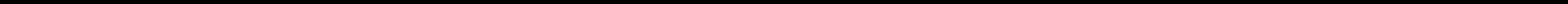 WORKING EXPERIENCE6 month worked at dubai (Hues and shade interior deco- LLC ) 2 YEARS & 2 month worked at residential & commercial projects at keralaEDUCATIONAL QUALIFICATIONSSLCPLUSE TWOTECHNICL QUALIFICATIONDIPLOMA IN CIVIL ENGINEERING ( AITES™ ) – UAE EMBASSY ATTESTEDCIVIL ENGINEERING ( ITI–KGCE )AUTOCAD ® ( 2D CERTIFIED BY AUTO DESK ™ )LICENCED BULDING SUPERVISOR ( KERALA GOVT)PERSONAL SKILLSConfidenceAbility to rise to any situations with total commitment and determinationAttitude to learnPositive thinkingTeam workerDedicated and Hard WorkerCapable of decision makingWillingness to learn and perform betterDECLARATIONI hereby declare that the details given above are correct and true to the best of knowledge and belief.POST APPLIED FORSITE SUPERVISOR (INTERIOR FITOUT& CIVIL)TOTAL EXPERIENCE:8 YEARS & 8 MONTH (INCLUDE 6 MONTH EXP IN DUBAI)1.Company:KVJ BUILDERS& DEVELOPERS™ COCHIN, KERALADesignation:Site SupervisorProject:SKYLINE ALUVADuration:1 Year2.Company:VARGHEES & COMPANY ™ COCHINE , KERALADesignation:Site supervisor & in chargeProject:Booking Office & Ticket Counter BuildingFor CALICUT RAILWAY STATION, KERALADuration:1 Years3.Company:MALABAR GROUP OF COMPANIES( MALABAR DEVELEPORS ™)Designation:Site supervisor & site in charge (interior fit out )Duration:4 Years4.Company:AL AMEEN GROUP OF COMPANIESDesignation:SITE ENGINEER & COORDINATORDuration:2 Years & 8 Months